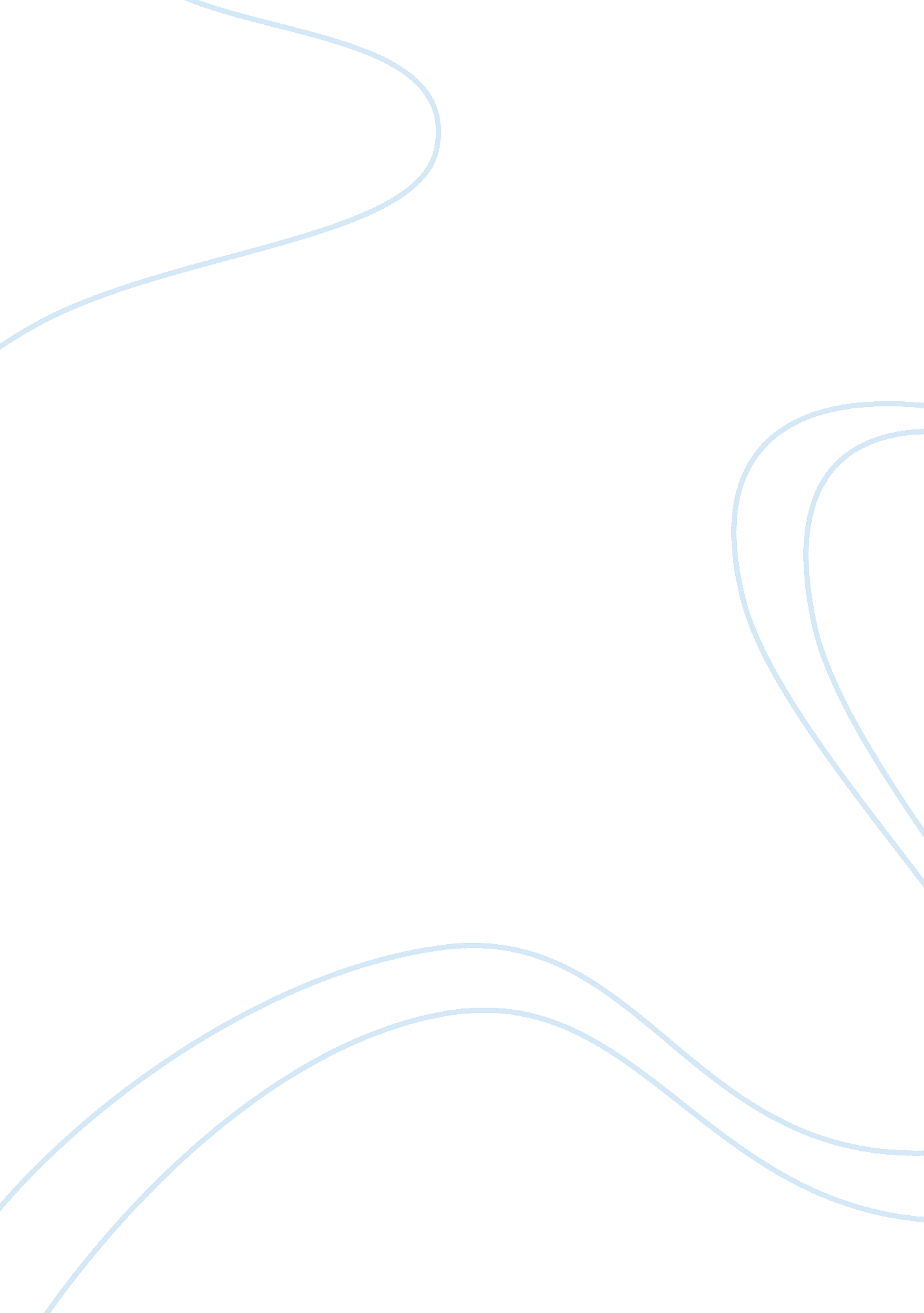 Hw 3-2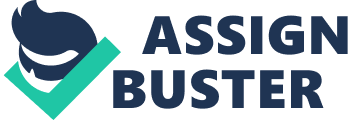 Hw 3-2 Question IT is different from other management systems. A management system that is different from IT deals with the support or automation of human decisions, unlike IT management (Austin, Nolan and O’Donnell 32). Even though, management brings people together to achieve desired objectives and goals with the available resources, IT incorporates technical individuals in order to achieve these goals. IT management deals with technological resources of a company or organization. These resources comprise of tangible investments such as computer software and hardware, data, data center facilities, networks and other staffs who are employed to maintain these resources (Austin, Nolan and O’Donnell 34). Management, however, in other organizations, deal with organization, planning, staffing, leading and controlling a company. 
Question 2 
Barton’s trip to the bookstore and late night studying expounded his knowledge on IT. The materials, though educative, were confusing Barton. He got to learn just how the IT world is complicated (Austin, Nolan and O’Donnell 48). Barton understood now why there were so many layers of OSI cables. After reading the book, he also understood why the cables were so complicated. 
Question 3 
Barton’s meeting did not go as plan due to various reasons. First and foremost, people at the meeting did not welcome Barton’s proposal of an off-site company meeting. He did not expect anybody to reject his proposal. He also expected a quick acceptance and then a session of planning for his event (Austin, Nolan and O’Donnell 36). However, Barton was wrong. His thoughts were all in vain. For instance, Fenton made it clear that he did not fancy incorporating people such as John Cho in the off-site meeting and Gordon also supported him (Austin, Nolan and O’Donnell 36). Barton also did not expect the members at the meeting to make the situation of the company more badly than it was, but since they did not agree on anything matter went the way he did not expect. 
Question 4 
IT organizational structure is set the way it is because the overall business model for an IT organization comprises of lots of sections due to the complexity of the business itself. This is to make sure that all technological elements are dealt with in the company (Austin, Nolan and O’Donnell 48). An IT organization is structured the way it is because this complex structure tends to offer exceptional synergy as it offers many means of achieving organizational goals. IT is also connected directly to finance. Therefore, a CIO is a direct report to a CFO in an IT organization. 
Question 5 
There are lots of positives that Barton could take away from the hospital CIO that he heard of from the radio (Austin, Nolan and O’Donnell 48). Barton thought that being a CIO, a person is only limited to one field of occupation. However, this hospital CIO, as an IT expert in ER, took his skills from MIT in bioinformatics to PhD. Back at Barton’s organization, a person has to ask for advice from other members of the organization, even when the individual thinks that he or she is correct. Barton could, hence, try to expound his knowledge just as the hospital CIO did to start his own business where he runs everything. 

Work Cited 
Austin, Robert, Nolan, Richard and O’Donnell, Shannon. Adventures of an IT Leader. New York: Harvard Business Press, 2009. Print. 